Тема урока: С.Я. Маршак «Ландыш».Языковые средства художественной выразительности. Работа над выразительным чтением.
Ученики 1 группы. Этот цветок душистый, ярко-белоснежный. Он похож на связку крохотных колокольчиков. Широкие салатовые листочки мягкие, они, словно, вырезаны из бархата.
Ученики 2 группы. Листья у ландыша большие, а цветы крохотные, похожи на белые колокольчики. А еще они похожи на маленькие шапочки для лесных гномиков. На полянке ландышей так много, будто они образовали мини-городок, очень ароматный и красивый.
Ученики 3 группы. Ландыш цветет весной, когда сошел снег. Похоже, будто последние крохотные зимние снежные комочки не успели растаять и превратились в хрупкие нежные цветочки. Листья у ландыша напоминают острые ушки лисы, они как бы прислушиваются к лесным шорохам и звукам.
Учитель. Как красиво у вас получилось! Ребята, почему ваши рассказы о ландыше такие разные, ведь все смотрели на одну фотографию?
Ученики. Все люди разные и смотрят они по-разному. И чувства у всех свои. И слова каждый подбирает свои.
Учитель. Действительно, каждый из нас смотрит на мир по своему и рассказывает об увиденном своим, особенным языком. Ученики высказывают разные точки зрения.
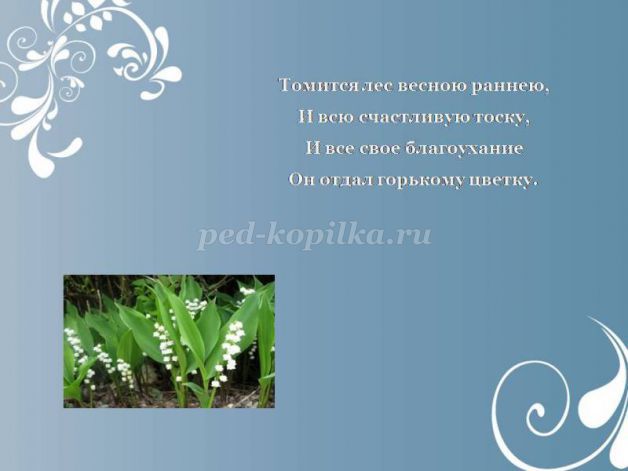 
Учитель. Что делает лес весной?
Ученики. Томится.
Учитель. Как понимаете это слово?Где можем узнать значение слова?( у взрослых, в учебнике, в толковом словаре, в интернете).Ссылка на интернет.ИДТомится - переживать, мучиться.
Ученики. Не может дождаться, когда же он весь преобразится, нарядится, окончательно проснется.
Учитель. Почему ландыш назван горьким цветком?
Ученики. Это один из первых цветов, солнышко еще не отдало тепло и сладость.
Может быть он горький, чтобы его никто не ел, такого красивого и хрупкого. Он так бережется.
Учитель. Еще добавлю, что ягоды ландыша ядовиты, отсюда и «горький».Две картинки: цветущий ландыш и ландыш с ягодами.Почему в конце стихотворения автор вновь возвращается к описанию леса? Что это напоминает?
Ученики. Узор, орнамент.
Нет, раму для картины. 
Ученики. Нет, мы в этом стихотворении тоже испытываем и радость, и восхищение, и красоту чувствуем, даже нетерпение есть.
Но они не такие яркие, резкие.

Счастливая тоска, как у леса.
Умиление маленьким хрупким цветочком.
г) Работа над выразительным чтением.1.Слушание аудиозаписи стихотворения.3. Прочитайте самостоятельно стихотворение от лица человека, который восхищен красотой и нежностью ландыша. Как надо читать это стихотворение?4. Выр. чтение вслух.- Как вы считаете, получилось?Учитель. Какова, на ваш взгляд, главная мысль этого стихотворного произведения?
Ученики. Ландыш –   очень красивый цветок.
В природе все прекрасно, нужно только смотреть внимательно и любить ее.
Весна – время пробуждения, новой жизни, красоты.

V. Рефлексия.Какие задачи мы поставили в начале урока?Все задачи выполнили.
Учитель. Помните, мы говорили в начале урока о витамине роста, спрятанном в стихах Маршака? Появились ли у вас догадки, что это за витамин и как он расти помогает?
Ученики. Это, наверное, красивые образы и слова.
Это хорошие чувства, которые эти стихи вызывают.
Радость, счастье, забота – это все добрые чувства. Мы их испытали и стали добрее, лучше.
Я поняла! Это душа наша растет, лучше становится.
Учитель. Действительно, стихи Маршака учат нас только хорошему, делятся с нами красотой и неповторимостью окружающего мира, делают нас человечнее, чутче. И это замечательно. За этот урок, я думаю, вы получили очень много витамина роста. Вы очень выросли в моих глазах. Наверное, от этого волшебного витамина у вас так светятся добротой глаза, румянятся от волнения щеки. Мне было очень приятно с вами работать. Выберите слова, которые показывают, как поэт, С.Я. Маршак относится к природе.  ИД С.Я. МаршакС печальюС восхищениемРавнодушноСо светлой радостьюС уважениемС любовьюИД:-Что понравилось, что удивило?	. Спасибо вам за урок. Домашнее задание – выучить стихотворение «Ландыш» наизусть, передать при чтении те чувства и мысли, о которых вы на этом уроке столь замечательно высказывались.Закончить урок я хочу еще одним стихотворением.Давай пройдемся медленно по лугуИ «здравствуй» скажем каждому  цветку.Должны мы над цветами наклонитьсяНе для того, чтоб рвать или срезатьА чтоб увидеть добрые их лицаИ доброе лицо им показать…РелаксацияВы в лесу… Теплый ветерок коснулся щеки. Ласковое солнышко нежно щекочет вам затылок. Щебечут птицы. Они рады весне. А вот и ландыши! Мы не будем срывать цветы, а осторожно погладим зеленые листочки, наклонимся и ощутим  горький аромат.Этапы урокаСодержание. Деятельность учителяДеятельность детей1.Организационный момент.Создание эмоционального настроя.ПриветствиеВидеоролик «Подснежники».     ИД(1)Придумано кем-то
Просто и мудроПри встрече здороваться:
- Доброе утро!
Доброе утро
Солнцу и птицам.
Доброе утро улыбчивым лицам.
И каждый становится
Добрым, доверчивым…
Доброе утро длится до вечера.Учитель:Всем доброе утро. Уверена, что добрым будет и день, и вечер.2.Определение темы урока, постановка задач.Наступила долгожданная весна. Природа пробуждается после зимнего сна. Скоро появятся первые цветы.Давайте прогуляемся по весеннему лесу, послушаем пение птиц и узнаем, о каком весеннем цветке мы будем читать произведение.    ИДДа, о ландыше сегодня пойдет речь на уроке. 2. Сведения о ландыше.Ландыши – чудесные цветы с ароматным и неповторимым запахом. Ландыш не только красив, но еще и целебен. В нём есть вещества, которые помогают лечить сердце и почки, успокаивают нервы. А парфюмеры очень ценят ландышевое эфирное масло и делают из него духи. Однако, ландыши рвать запрещено законом: этого чуда природы в наших лесах становиться всё меньше. Этот цветок, ландыш майский, занесен в Красную книгу.Давайте посмотрим, что об этом цветке написано в Красной книге.    ИДНаписал это произведение поэт, о котором мы вчера говорили на уроке. Кто это? (Самуил Яковлевич Маршак).Тема урока: С.Я.Маршак «Ландыш.        ИД-Какие задачи мы обычно ставим при изучении нового произведения?
Учитель. Молодцы! Начнем работу.Познакомиться с новым стихотворением.Выяснить и понять главную мысль текста. Познакомиться с особенностями литературного языка автора. Отметить выразительные средства языка. Высказать свое мнение, чувства по произведению.3. Актуализация знаний.Творческая работа в группах.-Интересно, а каким увидели ландыш вы?-Попробуйте в группе описать этот прекрасный цветок.- Чтобы ваше описание было ярким, выразительным, используйте литературные приемы.Какие вы знаете, давайте вспомним.ИДСоедините понятие и определение.-В группе опишите ландыш: цветы, листочки.Задание понятно, выполняем.Проверка задания.Какие литературные  приемы использовали при описании?Как красиво у вас получилось! -Ребята, почему ваши рассказы о ландыше такие разные, ведь все смотрели на одну фотографию?-Действительно, каждый из нас смотрит на мир по своему и рассказывает об увиденном своим, особенным языком. Эпитет, сравнение, олицетворение.Все люди разные и смотрят они по-разному. И чувства у всех свои. И слова каждый подбирает свои.4.Первичное чтение.-А сейчас послушайте, как рассказал о ландыше С.Я. Маршак.Учитель выразительно читает стихотворение.5. Выявление первичного восприятия. -Какие чувства вы испытали, слушая это стихотворение?РадостьУдивлениеВосхищение6. Самостоятельное чтение текста детьми.А теперь прочитайте стихотворение самостоятельно и ответьте на вопрос:-Какие картины вы представили при чтении стихотворения?Работа с текстом во время  чтения.Диалог с автором.-Обратите внимание, что Маршак ни разу в стихотворении не употребил слово «ландыш».-Какими  словами он воспользовался для замены этого слова?-Давайте ещё раз прочитаем это стихотворение и ответим на этот вопрос.Чтение по четверостишиям.1 четверостишие.-Каким вы представили лес? 

-Какой литературный  прием использован в этих строках?Как вы понимаете значение слова объят?Объят - охвачен, обнят. -С чем сравнивает цветы поэт?-Какой прием использует?-Кто знает значение этого слова?                 ИДЖемчужины - сокровища. Твердое, состоящее из перламутра образование в двустворчатых раковинах некоторых моллюсков в виде зерен.Жемчужины - сокровища. Твердое, состоящее из перламутра образование в двустворчатых раковинах некоторых моллюсков в виде зерен (показать нить жемчужную).-А  почему они дрожат?Они только начинают распускаться, дрожат от ветерка, словно пока еще боятся окружающего мира.
А может быть, они дрожат не от страха, а от нетерпения скорее раскрыться, стать еще прекраснее.
Мне кажется, если внимательно прислушаться, можно эту дрожь услышать.
-Чудесно! Читаем следующее четверостишие.Давайте разберем значение непонятных слов.Бутоны - почки цветка.Бубенчики - полые шарики с кусочками металла внутри, позванивающие при встряхивании. (показать муз. инструмент).Венчики - часть цветков, состоящая из отдельных или сросшихся лепестков.
-Да ландыш – просто музыкальный инструмент какой-то! И бубенцы на нем, и колокольчики.
-Кто может играть на этом инструменте?
- Кто помогает колокольчикам ландыша раскрыться?
-Какой интересный образ – солнышко-волшебница! Солнышко-волшебница (прием олицетворения).Какой прием использовал поэт, описывая ландыши? СРАВНЕНИЕ.(бутоны-бубенчики, колокольчики весны).Продолжаем читать и удивляться. 
3 четверостишие.-На кого теперь похож ландыш?-Чей это ребенок? -Кто его запеленал?-Какой прием?
- Слово спелёнутый – яркая метафора,  цветок сравнивается с ребёнком, которого мама бережно спеленала. Показаны первые признаки пробуждения от зимнего сна.Новый прием-метафора. В учебнике посмотрите, что такое метафора.       ИД(вернуться к слайду лит.приемов)-Каким ещё вы увидели ландыш? -Как называются эти образные определения? -Почему ландыш нужно защищать?  Верно, насладиться красотой и ароматом ландыша можно и не срывая его. -Как?
 
-Давайте прочитайте последний отрывок. 
4 четверостишие.- Что делает лес весной?
-Как понимаете значение этого слова?-Давайте проверим значение в толковом словаре. Ссылка на интернет.ИДТомится - переживать, мучиться.Томиться-это и ожидание чего-либо желанного.
Не может дождаться, когда же он весь преобразится, нарядится, окончательно проснется.-Как вы понимаете выражение «счастливая тоска»?- Почему ландыш назван горьким цветком?
Ягоды ландыша ядовиты, отсюда и «горький».-Автор начинает и заканчивает стихотворение описанием леса.-Что это напоминает?  -Какую картину Маршак хотел поместить в эту раму?Читает ученикОт первого слова немного повеяло тревогой, даже чуть-чуть страхом. Но потом сразу понимаешь, что лес не страшный и не мрачный, а просто сонный.
Он голый и черный, потому что снег стряхнул, а листья еще не надел.
Лес еще сонный, не до конца проснулся.
Только начало весны, все сырое, туманное. Этот туман похож на дыхание леса.Олицетворение. Лес живой, просыпается как человек.Бутоны ландыша, как маленькие жемчужинки.СравнениеВетерок. Весна-красавица.Солнышко. Лучиком, как волшебной палочкой коснулось бутона-бубенчика, он и раскрылся!Читает ученикНа маленького ребенка, на малыша, потому что спеленутый в лист, как в пеленку.Мать природа, дитя леса.ОлицетворениеХрупкий, душистый, прохладный.эпитетыОн хрупок, чуть тронь – уже сломал или смял.
А еще от жадных людей защищать его надо, которые целыми охапками могут срывать цветы.Можно просто запомнить, или фотографию сделать. Снять на видео, нарисовать или стихотворение написать, как Маршак!
Читает ученикТомитсяОжидание весеннего тепла, солнца, появление цветов.Ягоды ландыша ядовитые.Узор, орнамент, раму для картины.Работа над выразительным чтением.1.-Как вы думаете, как нужно читать это стихотворение?-Прочитайте самостоятельно стихотворение о лица человека, который восхищен красотой и нежностью ландыша.-Кто хочет прочитать это стихотворение выразительно.2.-А теперь послушайте выразительное стихотворение в записи.Нежно, тихо, с восхищением.Составление модели обложки. – Составим модель обложки к данному произведению.  ИДРефлексия.-Какие задачи мы поставили в начале урока?-Какими словами заменил Маршак слово «ландыш»?-Какие приемы использовал?-С каким новым приемом познакомились?-Чем удивило вас это стихотворение?-Какая главная мысль этого произведения?Ландыш-красивый цветок.В природе всё прекрасно, нужно только смотреть внимательно и любить её. Весна-время пробуждения новой жизни, красоты.-С.Я. Маршак написал чудесное стихотворение «Ландыш». -Выберите слова, которые показывают, как поэт относится к природе.  ИДИтог урока.ИДМеня удивилоДля меня это было открытиемДомашнее задание.Выучить наизусть стихотворениеЗакончить урок я хочу следующими словами.Давай пройдемся медленно по лугуИ «здравствуй» скажем каждому  цветку.Должны мы над цветами наклонитьсяНе для того, чтоб рвать или срезатьА чтоб увидеть добрые их лицаИ доброе лицо им показать…Спасибо за урок!Мне понравилосьМеня удивилоСмайлики-копии-перетащи.